Checkliste „Regionalbudget“ 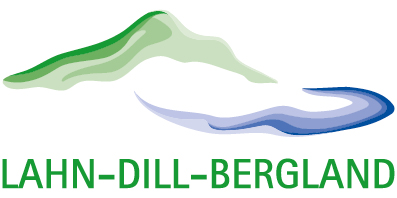 Im Folgenden finden Sie eine Auflistung der weiteren Unterlagen, bzw. Nachweise, die für   eine Förderung notwendig sind, bzw. sein können. Nicht immer sind alle hier aufgelisteten Unterlagen erforderlich, dies richtet sich letztlich nach der Projektart bzw. dem Projektaufbau. BeschreibungVorhanden?Ausgefüllte Projektbeschreibung (Datei: Projektbeschreibung)   Ausgaben- und FinanzierungplanKosten nachgewiesen durch: - mindestens 3 Angebote oder  - Kostenschätzung nach DIN 276 nach Kostengruppen Alle erforderlichen Genehmigungen (Baugenehmigungen, Denkmalschutz, Naturschutz, o.ä.), falls erforderlich. Nachweis über Besitzverhältnisse von Gebäude und Grundstücken bzw. Miet- oder Pachtverträge, falls Grund- und Boden oder Gebäude nicht im Eigentum, Laufzeit min. 12 Jahre Laufzeit (bei kommunalem Grundstück 25 Jahre) Pläne, Fotos oder Zeichnungen zum Vorhaben  (Bei Bauvorhaben zwingend erforderlich)  Schriftliche Bestätigung der Unterstützung des Projektes durch Kooperationspartner bzw. weitere Projektbeteiligte  Nachweis über die komplette Finanzierung des Vorhabens (Kreditbereitschaftserklärung oder Bestätigung der Bank)  Formular zum Nachweis der Bankverbindung (Bankbestätigung)  Bei Vereinen: Vereinssatzung und Registerauszug Datenschutzerklärung  